ILMOITUS terveydensuojelulain (763/1994) 13 §:n mukaisesta toiminnastaILMOITUS terveydensuojelulain (763/1994) 13 §:n mukaisesta toiminnastaILMOITUS terveydensuojelulain (763/1994) 13 §:n mukaisesta toiminnastaILMOITUS terveydensuojelulain (763/1994) 13 §:n mukaisesta toiminnastaILMOITUS terveydensuojelulain (763/1994) 13 §:n mukaisesta toiminnastaILMOITUS terveydensuojelulain (763/1994) 13 §:n mukaisesta toiminnastaILMOITUS terveydensuojelulain (763/1994) 13 §:n mukaisesta toiminnastaILMOITUS terveydensuojelulain (763/1994) 13 §:n mukaisesta toiminnastaILMOITUS terveydensuojelulain (763/1994) 13 §:n mukaisesta toiminnastaSaapumispäivämäärä (viranomainen täyttää) Saapumispäivämäärä (viranomainen täyttää) Saapumispäivämäärä (viranomainen täyttää) Saapumispäivämäärä (viranomainen täyttää) Saapumispäivämäärä (viranomainen täyttää) Saapumispäivämäärä (viranomainen täyttää) Saapumispäivämäärä (viranomainen täyttää) Saapumispäivämäärä (viranomainen täyttää) Saapumispäivämäärä (viranomainen täyttää) Toiminnanharjoittajan tulee täyttää kohdat 1-7 sekä soveltuvin osin kohdat 8-18.Ilmoitukseen tulee liittää ajantasainen pohjapiirustus.  Ympäristöpalvelut tarkastaa ilmoituksen ja lähettää todistuksen ilmoituksen käsittelystä. Toiminnan aloittamista, olennaista muuttamista ja toiminnanharjoittajan vaihtumista koskevan ilmoituksen käsittely on maksullista. Ympäristöpalvelut voi pyytää toiminnanharjoittajalta ilmoituksen käsittelemiseksi lisätietoja tai muita tarpeellisia selvityksiä. Terveydensuojelulain mukainen ilmoitus on toimitettava viimeistään 30 vuorokautta ennen toiminnan aloittamista ympäristöpalveluihin. Myös toiminnan lopettamisesta ja keskeyttämisestä on viivytyksettä ilmoitettava ympäristöpalveluihin tällä lomakkeella tai sähköpostilla. Lomake lähetetään osoitteella Helsingin kaupunki, ympäristöpalvelut, ympäristöterveysyksikkö, PL 58235, 00099 Helsingin kaupunki tai sähköpostitse osoitteella kymp.terveydensuojelu@hel.fiToiminnanharjoittajan tulee täyttää kohdat 1-7 sekä soveltuvin osin kohdat 8-18.Ilmoitukseen tulee liittää ajantasainen pohjapiirustus.  Ympäristöpalvelut tarkastaa ilmoituksen ja lähettää todistuksen ilmoituksen käsittelystä. Toiminnan aloittamista, olennaista muuttamista ja toiminnanharjoittajan vaihtumista koskevan ilmoituksen käsittely on maksullista. Ympäristöpalvelut voi pyytää toiminnanharjoittajalta ilmoituksen käsittelemiseksi lisätietoja tai muita tarpeellisia selvityksiä. Terveydensuojelulain mukainen ilmoitus on toimitettava viimeistään 30 vuorokautta ennen toiminnan aloittamista ympäristöpalveluihin. Myös toiminnan lopettamisesta ja keskeyttämisestä on viivytyksettä ilmoitettava ympäristöpalveluihin tällä lomakkeella tai sähköpostilla. Lomake lähetetään osoitteella Helsingin kaupunki, ympäristöpalvelut, ympäristöterveysyksikkö, PL 58235, 00099 Helsingin kaupunki tai sähköpostitse osoitteella kymp.terveydensuojelu@hel.fiToiminnanharjoittajan tulee täyttää kohdat 1-7 sekä soveltuvin osin kohdat 8-18.Ilmoitukseen tulee liittää ajantasainen pohjapiirustus.  Ympäristöpalvelut tarkastaa ilmoituksen ja lähettää todistuksen ilmoituksen käsittelystä. Toiminnan aloittamista, olennaista muuttamista ja toiminnanharjoittajan vaihtumista koskevan ilmoituksen käsittely on maksullista. Ympäristöpalvelut voi pyytää toiminnanharjoittajalta ilmoituksen käsittelemiseksi lisätietoja tai muita tarpeellisia selvityksiä. Terveydensuojelulain mukainen ilmoitus on toimitettava viimeistään 30 vuorokautta ennen toiminnan aloittamista ympäristöpalveluihin. Myös toiminnan lopettamisesta ja keskeyttämisestä on viivytyksettä ilmoitettava ympäristöpalveluihin tällä lomakkeella tai sähköpostilla. Lomake lähetetään osoitteella Helsingin kaupunki, ympäristöpalvelut, ympäristöterveysyksikkö, PL 58235, 00099 Helsingin kaupunki tai sähköpostitse osoitteella kymp.terveydensuojelu@hel.fiToiminnanharjoittajan tulee täyttää kohdat 1-7 sekä soveltuvin osin kohdat 8-18.Ilmoitukseen tulee liittää ajantasainen pohjapiirustus.  Ympäristöpalvelut tarkastaa ilmoituksen ja lähettää todistuksen ilmoituksen käsittelystä. Toiminnan aloittamista, olennaista muuttamista ja toiminnanharjoittajan vaihtumista koskevan ilmoituksen käsittely on maksullista. Ympäristöpalvelut voi pyytää toiminnanharjoittajalta ilmoituksen käsittelemiseksi lisätietoja tai muita tarpeellisia selvityksiä. Terveydensuojelulain mukainen ilmoitus on toimitettava viimeistään 30 vuorokautta ennen toiminnan aloittamista ympäristöpalveluihin. Myös toiminnan lopettamisesta ja keskeyttämisestä on viivytyksettä ilmoitettava ympäristöpalveluihin tällä lomakkeella tai sähköpostilla. Lomake lähetetään osoitteella Helsingin kaupunki, ympäristöpalvelut, ympäristöterveysyksikkö, PL 58235, 00099 Helsingin kaupunki tai sähköpostitse osoitteella kymp.terveydensuojelu@hel.fiToiminnanharjoittajan tulee täyttää kohdat 1-7 sekä soveltuvin osin kohdat 8-18.Ilmoitukseen tulee liittää ajantasainen pohjapiirustus.  Ympäristöpalvelut tarkastaa ilmoituksen ja lähettää todistuksen ilmoituksen käsittelystä. Toiminnan aloittamista, olennaista muuttamista ja toiminnanharjoittajan vaihtumista koskevan ilmoituksen käsittely on maksullista. Ympäristöpalvelut voi pyytää toiminnanharjoittajalta ilmoituksen käsittelemiseksi lisätietoja tai muita tarpeellisia selvityksiä. Terveydensuojelulain mukainen ilmoitus on toimitettava viimeistään 30 vuorokautta ennen toiminnan aloittamista ympäristöpalveluihin. Myös toiminnan lopettamisesta ja keskeyttämisestä on viivytyksettä ilmoitettava ympäristöpalveluihin tällä lomakkeella tai sähköpostilla. Lomake lähetetään osoitteella Helsingin kaupunki, ympäristöpalvelut, ympäristöterveysyksikkö, PL 58235, 00099 Helsingin kaupunki tai sähköpostitse osoitteella kymp.terveydensuojelu@hel.fiToiminnanharjoittajan tulee täyttää kohdat 1-7 sekä soveltuvin osin kohdat 8-18.Ilmoitukseen tulee liittää ajantasainen pohjapiirustus.  Ympäristöpalvelut tarkastaa ilmoituksen ja lähettää todistuksen ilmoituksen käsittelystä. Toiminnan aloittamista, olennaista muuttamista ja toiminnanharjoittajan vaihtumista koskevan ilmoituksen käsittely on maksullista. Ympäristöpalvelut voi pyytää toiminnanharjoittajalta ilmoituksen käsittelemiseksi lisätietoja tai muita tarpeellisia selvityksiä. Terveydensuojelulain mukainen ilmoitus on toimitettava viimeistään 30 vuorokautta ennen toiminnan aloittamista ympäristöpalveluihin. Myös toiminnan lopettamisesta ja keskeyttämisestä on viivytyksettä ilmoitettava ympäristöpalveluihin tällä lomakkeella tai sähköpostilla. Lomake lähetetään osoitteella Helsingin kaupunki, ympäristöpalvelut, ympäristöterveysyksikkö, PL 58235, 00099 Helsingin kaupunki tai sähköpostitse osoitteella kymp.terveydensuojelu@hel.fiToiminnanharjoittajan tulee täyttää kohdat 1-7 sekä soveltuvin osin kohdat 8-18.Ilmoitukseen tulee liittää ajantasainen pohjapiirustus.  Ympäristöpalvelut tarkastaa ilmoituksen ja lähettää todistuksen ilmoituksen käsittelystä. Toiminnan aloittamista, olennaista muuttamista ja toiminnanharjoittajan vaihtumista koskevan ilmoituksen käsittely on maksullista. Ympäristöpalvelut voi pyytää toiminnanharjoittajalta ilmoituksen käsittelemiseksi lisätietoja tai muita tarpeellisia selvityksiä. Terveydensuojelulain mukainen ilmoitus on toimitettava viimeistään 30 vuorokautta ennen toiminnan aloittamista ympäristöpalveluihin. Myös toiminnan lopettamisesta ja keskeyttämisestä on viivytyksettä ilmoitettava ympäristöpalveluihin tällä lomakkeella tai sähköpostilla. Lomake lähetetään osoitteella Helsingin kaupunki, ympäristöpalvelut, ympäristöterveysyksikkö, PL 58235, 00099 Helsingin kaupunki tai sähköpostitse osoitteella kymp.terveydensuojelu@hel.fiToiminnanharjoittajan tulee täyttää kohdat 1-7 sekä soveltuvin osin kohdat 8-18.Ilmoitukseen tulee liittää ajantasainen pohjapiirustus.  Ympäristöpalvelut tarkastaa ilmoituksen ja lähettää todistuksen ilmoituksen käsittelystä. Toiminnan aloittamista, olennaista muuttamista ja toiminnanharjoittajan vaihtumista koskevan ilmoituksen käsittely on maksullista. Ympäristöpalvelut voi pyytää toiminnanharjoittajalta ilmoituksen käsittelemiseksi lisätietoja tai muita tarpeellisia selvityksiä. Terveydensuojelulain mukainen ilmoitus on toimitettava viimeistään 30 vuorokautta ennen toiminnan aloittamista ympäristöpalveluihin. Myös toiminnan lopettamisesta ja keskeyttämisestä on viivytyksettä ilmoitettava ympäristöpalveluihin tällä lomakkeella tai sähköpostilla. Lomake lähetetään osoitteella Helsingin kaupunki, ympäristöpalvelut, ympäristöterveysyksikkö, PL 58235, 00099 Helsingin kaupunki tai sähköpostitse osoitteella kymp.terveydensuojelu@hel.fiToiminnanharjoittajan tulee täyttää kohdat 1-7 sekä soveltuvin osin kohdat 8-18.Ilmoitukseen tulee liittää ajantasainen pohjapiirustus.  Ympäristöpalvelut tarkastaa ilmoituksen ja lähettää todistuksen ilmoituksen käsittelystä. Toiminnan aloittamista, olennaista muuttamista ja toiminnanharjoittajan vaihtumista koskevan ilmoituksen käsittely on maksullista. Ympäristöpalvelut voi pyytää toiminnanharjoittajalta ilmoituksen käsittelemiseksi lisätietoja tai muita tarpeellisia selvityksiä. Terveydensuojelulain mukainen ilmoitus on toimitettava viimeistään 30 vuorokautta ennen toiminnan aloittamista ympäristöpalveluihin. Myös toiminnan lopettamisesta ja keskeyttämisestä on viivytyksettä ilmoitettava ympäristöpalveluihin tällä lomakkeella tai sähköpostilla. Lomake lähetetään osoitteella Helsingin kaupunki, ympäristöpalvelut, ympäristöterveysyksikkö, PL 58235, 00099 Helsingin kaupunki tai sähköpostitse osoitteella kymp.terveydensuojelu@hel.fiToiminnanharjoittajan tulee täyttää kohdat 1-7 sekä soveltuvin osin kohdat 8-18.Ilmoitukseen tulee liittää ajantasainen pohjapiirustus.  Ympäristöpalvelut tarkastaa ilmoituksen ja lähettää todistuksen ilmoituksen käsittelystä. Toiminnan aloittamista, olennaista muuttamista ja toiminnanharjoittajan vaihtumista koskevan ilmoituksen käsittely on maksullista. Ympäristöpalvelut voi pyytää toiminnanharjoittajalta ilmoituksen käsittelemiseksi lisätietoja tai muita tarpeellisia selvityksiä. Terveydensuojelulain mukainen ilmoitus on toimitettava viimeistään 30 vuorokautta ennen toiminnan aloittamista ympäristöpalveluihin. Myös toiminnan lopettamisesta ja keskeyttämisestä on viivytyksettä ilmoitettava ympäristöpalveluihin tällä lomakkeella tai sähköpostilla. Lomake lähetetään osoitteella Helsingin kaupunki, ympäristöpalvelut, ympäristöterveysyksikkö, PL 58235, 00099 Helsingin kaupunki tai sähköpostitse osoitteella kymp.terveydensuojelu@hel.fiToiminnanharjoittajan tulee täyttää kohdat 1-7 sekä soveltuvin osin kohdat 8-18.Ilmoitukseen tulee liittää ajantasainen pohjapiirustus.  Ympäristöpalvelut tarkastaa ilmoituksen ja lähettää todistuksen ilmoituksen käsittelystä. Toiminnan aloittamista, olennaista muuttamista ja toiminnanharjoittajan vaihtumista koskevan ilmoituksen käsittely on maksullista. Ympäristöpalvelut voi pyytää toiminnanharjoittajalta ilmoituksen käsittelemiseksi lisätietoja tai muita tarpeellisia selvityksiä. Terveydensuojelulain mukainen ilmoitus on toimitettava viimeistään 30 vuorokautta ennen toiminnan aloittamista ympäristöpalveluihin. Myös toiminnan lopettamisesta ja keskeyttämisestä on viivytyksettä ilmoitettava ympäristöpalveluihin tällä lomakkeella tai sähköpostilla. Lomake lähetetään osoitteella Helsingin kaupunki, ympäristöpalvelut, ympäristöterveysyksikkö, PL 58235, 00099 Helsingin kaupunki tai sähköpostitse osoitteella kymp.terveydensuojelu@hel.fiToiminnanharjoittajan tulee täyttää kohdat 1-7 sekä soveltuvin osin kohdat 8-18.Ilmoitukseen tulee liittää ajantasainen pohjapiirustus.  Ympäristöpalvelut tarkastaa ilmoituksen ja lähettää todistuksen ilmoituksen käsittelystä. Toiminnan aloittamista, olennaista muuttamista ja toiminnanharjoittajan vaihtumista koskevan ilmoituksen käsittely on maksullista. Ympäristöpalvelut voi pyytää toiminnanharjoittajalta ilmoituksen käsittelemiseksi lisätietoja tai muita tarpeellisia selvityksiä. Terveydensuojelulain mukainen ilmoitus on toimitettava viimeistään 30 vuorokautta ennen toiminnan aloittamista ympäristöpalveluihin. Myös toiminnan lopettamisesta ja keskeyttämisestä on viivytyksettä ilmoitettava ympäristöpalveluihin tällä lomakkeella tai sähköpostilla. Lomake lähetetään osoitteella Helsingin kaupunki, ympäristöpalvelut, ympäristöterveysyksikkö, PL 58235, 00099 Helsingin kaupunki tai sähköpostitse osoitteella kymp.terveydensuojelu@hel.fiToiminnanharjoittajan tulee täyttää kohdat 1-7 sekä soveltuvin osin kohdat 8-18.Ilmoitukseen tulee liittää ajantasainen pohjapiirustus.  Ympäristöpalvelut tarkastaa ilmoituksen ja lähettää todistuksen ilmoituksen käsittelystä. Toiminnan aloittamista, olennaista muuttamista ja toiminnanharjoittajan vaihtumista koskevan ilmoituksen käsittely on maksullista. Ympäristöpalvelut voi pyytää toiminnanharjoittajalta ilmoituksen käsittelemiseksi lisätietoja tai muita tarpeellisia selvityksiä. Terveydensuojelulain mukainen ilmoitus on toimitettava viimeistään 30 vuorokautta ennen toiminnan aloittamista ympäristöpalveluihin. Myös toiminnan lopettamisesta ja keskeyttämisestä on viivytyksettä ilmoitettava ympäristöpalveluihin tällä lomakkeella tai sähköpostilla. Lomake lähetetään osoitteella Helsingin kaupunki, ympäristöpalvelut, ympäristöterveysyksikkö, PL 58235, 00099 Helsingin kaupunki tai sähköpostitse osoitteella kymp.terveydensuojelu@hel.fiIlmoitus koskeeIlmoitus koskeeIlmoitus koskeeIlmoitus koskee toiminnan aloittamista toiminnan aloittamista toiminnan aloittamista toiminnanharjoittajan vaihtumista toiminnanharjoittajan vaihtumista toiminnanharjoittajan vaihtumista toiminnanharjoittajan vaihtumista toiminnanharjoittajan vaihtumista toiminnanharjoittajan vaihtumista toiminnan olennaista muuttamista  toiminnan olennaista muuttamista  toiminnan olennaista muuttamista  toiminnan lopettamista toiminnan lopettamista toiminnan lopettamista toiminnan lopettamista toiminnan lopettamista toiminnan lopettamistaHarjoitettava toiminta(rastita kaikki harjoitettavat toiminnat)Harjoitettava toiminta(rastita kaikki harjoitettavat toiminnat)Harjoitettava toiminta(rastita kaikki harjoitettavat toiminnat) Majoitustoimintaan tarkoitettu tila (täytä kohdat 1-7 ja 8) Kuntosali tai liikuntatila (täytä kohdat 1-7 ja 9) Kylpylä, uimahalli, uimala tai muu yleinen uima-allastila (täytä kohdat 1-7 ja 10) Uimaranta (täytä kohdat 1-7 ja 11) Yleisölle avoin sauna (täytä kohdat 1-7 ja 12) Solarium (täytä kohdat 1-7 ja 13) Tatuointi- tai lävistys (täytä kohdat 1-7 ja 14) Kauneushoitola (täytä kohdat 1-7 ja 15)  Päiväkoti, ryhmäperhepäiväkoti tai lasten ja nuorten kokoontumisen liittyvän toiminnan järjestämispaikka (täytä kohdat 1-7 ja 16) Koulu tai oppilaitos (täytä kohdat 1-7 ja 17) Jatkuvaa hoitoa antava sosiaalihuollon toimintayksikkö (täytä kohdat 1-7 ja 18) Muu, mikä       Majoitustoimintaan tarkoitettu tila (täytä kohdat 1-7 ja 8) Kuntosali tai liikuntatila (täytä kohdat 1-7 ja 9) Kylpylä, uimahalli, uimala tai muu yleinen uima-allastila (täytä kohdat 1-7 ja 10) Uimaranta (täytä kohdat 1-7 ja 11) Yleisölle avoin sauna (täytä kohdat 1-7 ja 12) Solarium (täytä kohdat 1-7 ja 13) Tatuointi- tai lävistys (täytä kohdat 1-7 ja 14) Kauneushoitola (täytä kohdat 1-7 ja 15)  Päiväkoti, ryhmäperhepäiväkoti tai lasten ja nuorten kokoontumisen liittyvän toiminnan järjestämispaikka (täytä kohdat 1-7 ja 16) Koulu tai oppilaitos (täytä kohdat 1-7 ja 17) Jatkuvaa hoitoa antava sosiaalihuollon toimintayksikkö (täytä kohdat 1-7 ja 18) Muu, mikä       Majoitustoimintaan tarkoitettu tila (täytä kohdat 1-7 ja 8) Kuntosali tai liikuntatila (täytä kohdat 1-7 ja 9) Kylpylä, uimahalli, uimala tai muu yleinen uima-allastila (täytä kohdat 1-7 ja 10) Uimaranta (täytä kohdat 1-7 ja 11) Yleisölle avoin sauna (täytä kohdat 1-7 ja 12) Solarium (täytä kohdat 1-7 ja 13) Tatuointi- tai lävistys (täytä kohdat 1-7 ja 14) Kauneushoitola (täytä kohdat 1-7 ja 15)  Päiväkoti, ryhmäperhepäiväkoti tai lasten ja nuorten kokoontumisen liittyvän toiminnan järjestämispaikka (täytä kohdat 1-7 ja 16) Koulu tai oppilaitos (täytä kohdat 1-7 ja 17) Jatkuvaa hoitoa antava sosiaalihuollon toimintayksikkö (täytä kohdat 1-7 ja 18) Muu, mikä       Majoitustoimintaan tarkoitettu tila (täytä kohdat 1-7 ja 8) Kuntosali tai liikuntatila (täytä kohdat 1-7 ja 9) Kylpylä, uimahalli, uimala tai muu yleinen uima-allastila (täytä kohdat 1-7 ja 10) Uimaranta (täytä kohdat 1-7 ja 11) Yleisölle avoin sauna (täytä kohdat 1-7 ja 12) Solarium (täytä kohdat 1-7 ja 13) Tatuointi- tai lävistys (täytä kohdat 1-7 ja 14) Kauneushoitola (täytä kohdat 1-7 ja 15)  Päiväkoti, ryhmäperhepäiväkoti tai lasten ja nuorten kokoontumisen liittyvän toiminnan järjestämispaikka (täytä kohdat 1-7 ja 16) Koulu tai oppilaitos (täytä kohdat 1-7 ja 17) Jatkuvaa hoitoa antava sosiaalihuollon toimintayksikkö (täytä kohdat 1-7 ja 18) Muu, mikä       Majoitustoimintaan tarkoitettu tila (täytä kohdat 1-7 ja 8) Kuntosali tai liikuntatila (täytä kohdat 1-7 ja 9) Kylpylä, uimahalli, uimala tai muu yleinen uima-allastila (täytä kohdat 1-7 ja 10) Uimaranta (täytä kohdat 1-7 ja 11) Yleisölle avoin sauna (täytä kohdat 1-7 ja 12) Solarium (täytä kohdat 1-7 ja 13) Tatuointi- tai lävistys (täytä kohdat 1-7 ja 14) Kauneushoitola (täytä kohdat 1-7 ja 15)  Päiväkoti, ryhmäperhepäiväkoti tai lasten ja nuorten kokoontumisen liittyvän toiminnan järjestämispaikka (täytä kohdat 1-7 ja 16) Koulu tai oppilaitos (täytä kohdat 1-7 ja 17) Jatkuvaa hoitoa antava sosiaalihuollon toimintayksikkö (täytä kohdat 1-7 ja 18) Muu, mikä       Majoitustoimintaan tarkoitettu tila (täytä kohdat 1-7 ja 8) Kuntosali tai liikuntatila (täytä kohdat 1-7 ja 9) Kylpylä, uimahalli, uimala tai muu yleinen uima-allastila (täytä kohdat 1-7 ja 10) Uimaranta (täytä kohdat 1-7 ja 11) Yleisölle avoin sauna (täytä kohdat 1-7 ja 12) Solarium (täytä kohdat 1-7 ja 13) Tatuointi- tai lävistys (täytä kohdat 1-7 ja 14) Kauneushoitola (täytä kohdat 1-7 ja 15)  Päiväkoti, ryhmäperhepäiväkoti tai lasten ja nuorten kokoontumisen liittyvän toiminnan järjestämispaikka (täytä kohdat 1-7 ja 16) Koulu tai oppilaitos (täytä kohdat 1-7 ja 17) Jatkuvaa hoitoa antava sosiaalihuollon toimintayksikkö (täytä kohdat 1-7 ja 18) Muu, mikä       Majoitustoimintaan tarkoitettu tila (täytä kohdat 1-7 ja 8) Kuntosali tai liikuntatila (täytä kohdat 1-7 ja 9) Kylpylä, uimahalli, uimala tai muu yleinen uima-allastila (täytä kohdat 1-7 ja 10) Uimaranta (täytä kohdat 1-7 ja 11) Yleisölle avoin sauna (täytä kohdat 1-7 ja 12) Solarium (täytä kohdat 1-7 ja 13) Tatuointi- tai lävistys (täytä kohdat 1-7 ja 14) Kauneushoitola (täytä kohdat 1-7 ja 15)  Päiväkoti, ryhmäperhepäiväkoti tai lasten ja nuorten kokoontumisen liittyvän toiminnan järjestämispaikka (täytä kohdat 1-7 ja 16) Koulu tai oppilaitos (täytä kohdat 1-7 ja 17) Jatkuvaa hoitoa antava sosiaalihuollon toimintayksikkö (täytä kohdat 1-7 ja 18) Muu, mikä       Majoitustoimintaan tarkoitettu tila (täytä kohdat 1-7 ja 8) Kuntosali tai liikuntatila (täytä kohdat 1-7 ja 9) Kylpylä, uimahalli, uimala tai muu yleinen uima-allastila (täytä kohdat 1-7 ja 10) Uimaranta (täytä kohdat 1-7 ja 11) Yleisölle avoin sauna (täytä kohdat 1-7 ja 12) Solarium (täytä kohdat 1-7 ja 13) Tatuointi- tai lävistys (täytä kohdat 1-7 ja 14) Kauneushoitola (täytä kohdat 1-7 ja 15)  Päiväkoti, ryhmäperhepäiväkoti tai lasten ja nuorten kokoontumisen liittyvän toiminnan järjestämispaikka (täytä kohdat 1-7 ja 16) Koulu tai oppilaitos (täytä kohdat 1-7 ja 17) Jatkuvaa hoitoa antava sosiaalihuollon toimintayksikkö (täytä kohdat 1-7 ja 18) Muu, mikä       Majoitustoimintaan tarkoitettu tila (täytä kohdat 1-7 ja 8) Kuntosali tai liikuntatila (täytä kohdat 1-7 ja 9) Kylpylä, uimahalli, uimala tai muu yleinen uima-allastila (täytä kohdat 1-7 ja 10) Uimaranta (täytä kohdat 1-7 ja 11) Yleisölle avoin sauna (täytä kohdat 1-7 ja 12) Solarium (täytä kohdat 1-7 ja 13) Tatuointi- tai lävistys (täytä kohdat 1-7 ja 14) Kauneushoitola (täytä kohdat 1-7 ja 15)  Päiväkoti, ryhmäperhepäiväkoti tai lasten ja nuorten kokoontumisen liittyvän toiminnan järjestämispaikka (täytä kohdat 1-7 ja 16) Koulu tai oppilaitos (täytä kohdat 1-7 ja 17) Jatkuvaa hoitoa antava sosiaalihuollon toimintayksikkö (täytä kohdat 1-7 ja 18) Muu, mikä       Majoitustoimintaan tarkoitettu tila (täytä kohdat 1-7 ja 8) Kuntosali tai liikuntatila (täytä kohdat 1-7 ja 9) Kylpylä, uimahalli, uimala tai muu yleinen uima-allastila (täytä kohdat 1-7 ja 10) Uimaranta (täytä kohdat 1-7 ja 11) Yleisölle avoin sauna (täytä kohdat 1-7 ja 12) Solarium (täytä kohdat 1-7 ja 13) Tatuointi- tai lävistys (täytä kohdat 1-7 ja 14) Kauneushoitola (täytä kohdat 1-7 ja 15)  Päiväkoti, ryhmäperhepäiväkoti tai lasten ja nuorten kokoontumisen liittyvän toiminnan järjestämispaikka (täytä kohdat 1-7 ja 16) Koulu tai oppilaitos (täytä kohdat 1-7 ja 17) Jatkuvaa hoitoa antava sosiaalihuollon toimintayksikkö (täytä kohdat 1-7 ja 18) Muu, mikä       Majoitustoimintaan tarkoitettu tila (täytä kohdat 1-7 ja 8) Kuntosali tai liikuntatila (täytä kohdat 1-7 ja 9) Kylpylä, uimahalli, uimala tai muu yleinen uima-allastila (täytä kohdat 1-7 ja 10) Uimaranta (täytä kohdat 1-7 ja 11) Yleisölle avoin sauna (täytä kohdat 1-7 ja 12) Solarium (täytä kohdat 1-7 ja 13) Tatuointi- tai lävistys (täytä kohdat 1-7 ja 14) Kauneushoitola (täytä kohdat 1-7 ja 15)  Päiväkoti, ryhmäperhepäiväkoti tai lasten ja nuorten kokoontumisen liittyvän toiminnan järjestämispaikka (täytä kohdat 1-7 ja 16) Koulu tai oppilaitos (täytä kohdat 1-7 ja 17) Jatkuvaa hoitoa antava sosiaalihuollon toimintayksikkö (täytä kohdat 1-7 ja 18) Muu, mikä      Harjoitettava toiminta(rastita kaikki harjoitettavat toiminnat)Harjoitettava toiminta(rastita kaikki harjoitettavat toiminnat)Harjoitettava toiminta(rastita kaikki harjoitettavat toiminnat)Toiminnan kuvaus ja muut huomioitavat asiat. Kirjaa tähän toiminnan olennaisen muuttamisen kuvaus. Tähän voit kirjata myös lopettavan toiminnan tiedot, jos on kyseessä toimipaikan muutto. Toiminnan kuvaus ja muut huomioitavat asiat. Kirjaa tähän toiminnan olennaisen muuttamisen kuvaus. Tähän voit kirjata myös lopettavan toiminnan tiedot, jos on kyseessä toimipaikan muutto. Toiminnan kuvaus ja muut huomioitavat asiat. Kirjaa tähän toiminnan olennaisen muuttamisen kuvaus. Tähän voit kirjata myös lopettavan toiminnan tiedot, jos on kyseessä toimipaikan muutto. Toiminnan kuvaus ja muut huomioitavat asiat. Kirjaa tähän toiminnan olennaisen muuttamisen kuvaus. Tähän voit kirjata myös lopettavan toiminnan tiedot, jos on kyseessä toimipaikan muutto. Toiminnan kuvaus ja muut huomioitavat asiat. Kirjaa tähän toiminnan olennaisen muuttamisen kuvaus. Tähän voit kirjata myös lopettavan toiminnan tiedot, jos on kyseessä toimipaikan muutto. Toiminnan kuvaus ja muut huomioitavat asiat. Kirjaa tähän toiminnan olennaisen muuttamisen kuvaus. Tähän voit kirjata myös lopettavan toiminnan tiedot, jos on kyseessä toimipaikan muutto. Toiminnan kuvaus ja muut huomioitavat asiat. Kirjaa tähän toiminnan olennaisen muuttamisen kuvaus. Tähän voit kirjata myös lopettavan toiminnan tiedot, jos on kyseessä toimipaikan muutto. Toiminnan kuvaus ja muut huomioitavat asiat. Kirjaa tähän toiminnan olennaisen muuttamisen kuvaus. Tähän voit kirjata myös lopettavan toiminnan tiedot, jos on kyseessä toimipaikan muutto. Toiminnan kuvaus ja muut huomioitavat asiat. Kirjaa tähän toiminnan olennaisen muuttamisen kuvaus. Tähän voit kirjata myös lopettavan toiminnan tiedot, jos on kyseessä toimipaikan muutto. Toiminnan kuvaus ja muut huomioitavat asiat. Kirjaa tähän toiminnan olennaisen muuttamisen kuvaus. Tähän voit kirjata myös lopettavan toiminnan tiedot, jos on kyseessä toimipaikan muutto. Toiminnan kuvaus ja muut huomioitavat asiat. Kirjaa tähän toiminnan olennaisen muuttamisen kuvaus. Tähän voit kirjata myös lopettavan toiminnan tiedot, jos on kyseessä toimipaikan muutto. 1. Toiminnanharjoittaja1. ToiminnanharjoittajaToiminnanharjoittajan nimi (yrityksen nimi)Toiminnanharjoittajan nimi (yrityksen nimi)Toiminnanharjoittajan nimi (yrityksen nimi)Toiminnanharjoittajan nimi (yrityksen nimi)Toiminnanharjoittajan nimi (yrityksen nimi)Toiminnanharjoittajan nimi (yrityksen nimi)Toiminnanharjoittajan nimi (yrityksen nimi)Toiminnanharjoittajan nimi (yrityksen nimi)Toiminnanharjoittajan nimi (yrityksen nimi)Toiminnanharjoittajan nimi (yrityksen nimi)Toiminnanharjoittajan nimi (yrityksen nimi)1. Toiminnanharjoittaja1. ToiminnanharjoittajaY-tunnus      Y-tunnus      Y-tunnus      Y-tunnus      Y-tunnus      Y-tunnus      Y-tunnus      Y-tunnus      Y-tunnus      Y-tunnus      Y-tunnus      1. Toiminnanharjoittaja1. ToiminnanharjoittajaPostiosoitePostiosoitePostiosoitePostiosoitePostiosoitePostiosoitePostiosoitePostiosoitePostiosoitePostiosoitePostiosoite1. Toiminnanharjoittaja1. ToiminnanharjoittajaPostinumero ja postitoimipaikka Postinumero ja postitoimipaikka Postinumero ja postitoimipaikka Postinumero ja postitoimipaikka Postinumero ja postitoimipaikka Postinumero ja postitoimipaikka Postinumero ja postitoimipaikka Postinumero ja postitoimipaikka Postinumero ja postitoimipaikka Postinumero ja postitoimipaikka Postinumero ja postitoimipaikka 1. Toiminnanharjoittaja1. ToiminnanharjoittajaYhteyshenkilö      Puhelinnumero ja sähköpostiosoite      Yhteyshenkilö      Puhelinnumero ja sähköpostiosoite      Yhteyshenkilö      Puhelinnumero ja sähköpostiosoite      Yhteyshenkilö      Puhelinnumero ja sähköpostiosoite      Yhteyshenkilö      Puhelinnumero ja sähköpostiosoite      Yhteyshenkilö      Puhelinnumero ja sähköpostiosoite      Yhteyshenkilö      Puhelinnumero ja sähköpostiosoite      Yhteyshenkilö      Puhelinnumero ja sähköpostiosoite      Yhteyshenkilö      Puhelinnumero ja sähköpostiosoite      Yhteyshenkilö      Puhelinnumero ja sähköpostiosoite      Yhteyshenkilö      Puhelinnumero ja sähköpostiosoite      1. Toiminnanharjoittaja1. ToiminnanharjoittajaLaskutusosoite (jos eri kuin postiosoite; sähköposti ei ole mahdollinen)Laskutusosoite (jos eri kuin postiosoite; sähköposti ei ole mahdollinen)Laskutusosoite (jos eri kuin postiosoite; sähköposti ei ole mahdollinen)Laskutusosoite (jos eri kuin postiosoite; sähköposti ei ole mahdollinen)Laskutusosoite (jos eri kuin postiosoite; sähköposti ei ole mahdollinen)Laskutusosoite (jos eri kuin postiosoite; sähköposti ei ole mahdollinen)Laskutusosoite (jos eri kuin postiosoite; sähköposti ei ole mahdollinen)Laskutusosoite (jos eri kuin postiosoite; sähköposti ei ole mahdollinen)Laskutusosoite (jos eri kuin postiosoite; sähköposti ei ole mahdollinen)Laskutusosoite (jos eri kuin postiosoite; sähköposti ei ole mahdollinen)Laskutusosoite (jos eri kuin postiosoite; sähköposti ei ole mahdollinen)1. Toiminnanharjoittaja1. ToiminnanharjoittajaEdellinen toiminnanharjoittaja/yritys (toiminnanharjoittajan vaihtumisen yhteydessä)
     Edellinen toiminnanharjoittaja/yritys (toiminnanharjoittajan vaihtumisen yhteydessä)
     Edellinen toiminnanharjoittaja/yritys (toiminnanharjoittajan vaihtumisen yhteydessä)
     Edellinen toiminnanharjoittaja/yritys (toiminnanharjoittajan vaihtumisen yhteydessä)
     Edellinen toiminnanharjoittaja/yritys (toiminnanharjoittajan vaihtumisen yhteydessä)
     Edellinen toiminnanharjoittaja/yritys (toiminnanharjoittajan vaihtumisen yhteydessä)
     Edellinen toiminnanharjoittaja/yritys (toiminnanharjoittajan vaihtumisen yhteydessä)
     Edellinen toiminnanharjoittaja/yritys (toiminnanharjoittajan vaihtumisen yhteydessä)
     Edellinen toiminnanharjoittaja/yritys (toiminnanharjoittajan vaihtumisen yhteydessä)
     Edellinen toiminnanharjoittaja/yritys (toiminnanharjoittajan vaihtumisen yhteydessä)
     Edellinen toiminnanharjoittaja/yritys (toiminnanharjoittajan vaihtumisen yhteydessä)
     2. Toimipaikka2. ToimipaikkaToimipaikan nimiToimipaikan nimiToimipaikan nimiToimipaikan nimiToimipaikan nimiToimipaikan nimiToimipaikan nimiToimipaikan nimiToimipaikan nimiToimipaikan nimiToimipaikan nimi2. Toimipaikka2. Toimipaikka Toiminta tapahtuu toiminnanharjoittajan kotona  Toiminta tapahtuu toiminnanharjoittajan kotona  Toiminta tapahtuu toiminnanharjoittajan kotona  Toiminta tapahtuu toiminnanharjoittajan kotona  Toiminta tapahtuu toiminnanharjoittajan kotona  Toiminta tapahtuu toiminnanharjoittajan kotona  Toiminta tapahtuu toiminnanharjoittajan kotona  Toiminta tapahtuu toiminnanharjoittajan kotona  Toiminta tapahtuu toiminnanharjoittajan kotona  Toiminta tapahtuu toiminnanharjoittajan kotona  Toiminta tapahtuu toiminnanharjoittajan kotona 2. Toimipaikka2. ToimipaikkaKäyntiosoiteKäyntiosoiteKäyntiosoiteKäyntiosoiteKäyntiosoiteKäyntiosoiteKäyntiosoiteKäyntiosoiteKäyntiosoiteKäyntiosoiteKäyntiosoite2. Toimipaikka2. ToimipaikkaPostinumero ja postitoimipaikka Postinumero ja postitoimipaikka Postinumero ja postitoimipaikka Postinumero ja postitoimipaikka Postinumero ja postitoimipaikka Postinumero ja postitoimipaikka Postinumero ja postitoimipaikka Postinumero ja postitoimipaikka Postinumero ja postitoimipaikka Postinumero ja postitoimipaikka Postinumero ja postitoimipaikka 2. Toimipaikka2. ToimipaikkaYhteyshenkilö      Puhelinnumero ja sähköpostiosoite      Yhteyshenkilö      Puhelinnumero ja sähköpostiosoite      Yhteyshenkilö      Puhelinnumero ja sähköpostiosoite      Yhteyshenkilö      Puhelinnumero ja sähköpostiosoite      Yhteyshenkilö      Puhelinnumero ja sähköpostiosoite      Yhteyshenkilö      Puhelinnumero ja sähköpostiosoite      Yhteyshenkilö      Puhelinnumero ja sähköpostiosoite      Yhteyshenkilö      Puhelinnumero ja sähköpostiosoite      Yhteyshenkilö      Puhelinnumero ja sähköpostiosoite      Yhteyshenkilö      Puhelinnumero ja sähköpostiosoite      Yhteyshenkilö      Puhelinnumero ja sähköpostiosoite      3. Isännöitsijän yhteystiedot3. Isännöitsijän yhteystiedotIsännöitsijätoimisto      Isännöitsijän nimi      Isännöitsijätoimisto      Isännöitsijän nimi      Isännöitsijätoimisto      Isännöitsijän nimi      Isännöitsijätoimisto      Isännöitsijän nimi      Isännöitsijätoimisto      Isännöitsijän nimi      Isännöitsijätoimisto      Isännöitsijän nimi      Puhelinnumero      Sähköpostiosoite      Puhelinnumero      Sähköpostiosoite      Puhelinnumero      Sähköpostiosoite      Puhelinnumero      Sähköpostiosoite      Puhelinnumero      Sähköpostiosoite      4. Aloittamis- tai     muutosajankohta4. Aloittamis- tai     muutosajankohtaToiminnan aloittamis- tai muutosajankohta (pvm)      Toiminnan lopettamisajankohta (pvm)      Toiminnan aloittamis- tai muutosajankohta (pvm)      Toiminnan lopettamisajankohta (pvm)      Toiminnan aloittamis- tai muutosajankohta (pvm)      Toiminnan lopettamisajankohta (pvm)      Toiminnan aloittamis- tai muutosajankohta (pvm)      Toiminnan lopettamisajankohta (pvm)      Toiminnan aloittamis- tai muutosajankohta (pvm)      Toiminnan lopettamisajankohta (pvm)      Toiminnan aloittamis- tai muutosajankohta (pvm)      Toiminnan lopettamisajankohta (pvm)      Toiminnan aloittamis- tai muutosajankohta (pvm)      Toiminnan lopettamisajankohta (pvm)      Toiminnan aloittamis- tai muutosajankohta (pvm)      Toiminnan lopettamisajankohta (pvm)      Toiminnan aloittamis- tai muutosajankohta (pvm)      Toiminnan lopettamisajankohta (pvm)      Toiminnan aloittamis- tai muutosajankohta (pvm)      Toiminnan lopettamisajankohta (pvm)      Toiminnan aloittamis- tai muutosajankohta (pvm)      Toiminnan lopettamisajankohta (pvm)      5. Huoneiston tiedot5. Huoneiston tiedot Huoneiston pohjapiirustus on liitteenäHuoneiston kokonaispinta-ala       m2Asiakkaiden/lasten/oppilaiden yhtäaikainen enimmäismäärä (liikuntatilat: asiakkaiden määrä vuodessa)       Henkilökunnan yhtäaikainen enimmäismäärä        Huoneiston pohjapiirustus on liitteenäHuoneiston kokonaispinta-ala       m2Asiakkaiden/lasten/oppilaiden yhtäaikainen enimmäismäärä (liikuntatilat: asiakkaiden määrä vuodessa)       Henkilökunnan yhtäaikainen enimmäismäärä        Huoneiston pohjapiirustus on liitteenäHuoneiston kokonaispinta-ala       m2Asiakkaiden/lasten/oppilaiden yhtäaikainen enimmäismäärä (liikuntatilat: asiakkaiden määrä vuodessa)       Henkilökunnan yhtäaikainen enimmäismäärä        Huoneiston pohjapiirustus on liitteenäHuoneiston kokonaispinta-ala       m2Asiakkaiden/lasten/oppilaiden yhtäaikainen enimmäismäärä (liikuntatilat: asiakkaiden määrä vuodessa)       Henkilökunnan yhtäaikainen enimmäismäärä        Huoneiston pohjapiirustus on liitteenäHuoneiston kokonaispinta-ala       m2Asiakkaiden/lasten/oppilaiden yhtäaikainen enimmäismäärä (liikuntatilat: asiakkaiden määrä vuodessa)       Henkilökunnan yhtäaikainen enimmäismäärä        Huoneiston pohjapiirustus on liitteenäHuoneiston kokonaispinta-ala       m2Asiakkaiden/lasten/oppilaiden yhtäaikainen enimmäismäärä (liikuntatilat: asiakkaiden määrä vuodessa)       Henkilökunnan yhtäaikainen enimmäismäärä        Huoneiston pohjapiirustus on liitteenäHuoneiston kokonaispinta-ala       m2Asiakkaiden/lasten/oppilaiden yhtäaikainen enimmäismäärä (liikuntatilat: asiakkaiden määrä vuodessa)       Henkilökunnan yhtäaikainen enimmäismäärä        Huoneiston pohjapiirustus on liitteenäHuoneiston kokonaispinta-ala       m2Asiakkaiden/lasten/oppilaiden yhtäaikainen enimmäismäärä (liikuntatilat: asiakkaiden määrä vuodessa)       Henkilökunnan yhtäaikainen enimmäismäärä        Huoneiston pohjapiirustus on liitteenäHuoneiston kokonaispinta-ala       m2Asiakkaiden/lasten/oppilaiden yhtäaikainen enimmäismäärä (liikuntatilat: asiakkaiden määrä vuodessa)       Henkilökunnan yhtäaikainen enimmäismäärä        Huoneiston pohjapiirustus on liitteenäHuoneiston kokonaispinta-ala       m2Asiakkaiden/lasten/oppilaiden yhtäaikainen enimmäismäärä (liikuntatilat: asiakkaiden määrä vuodessa)       Henkilökunnan yhtäaikainen enimmäismäärä        Huoneiston pohjapiirustus on liitteenäHuoneiston kokonaispinta-ala       m2Asiakkaiden/lasten/oppilaiden yhtäaikainen enimmäismäärä (liikuntatilat: asiakkaiden määrä vuodessa)       Henkilökunnan yhtäaikainen enimmäismäärä       5. Huoneiston tiedot5. Huoneiston tiedotHuoneiston rakennusvalvonnallinen käyttötarkoitus, mikä?      Huoneiston rakennusvalvonnallinen käyttötarkoitus, mikä?      Huoneiston rakennusvalvonnallinen käyttötarkoitus, mikä?      Huoneiston rakennusvalvonnallinen käyttötarkoitus, mikä?      Huoneiston rakennusvalvonnallinen käyttötarkoitus, mikä?      Huoneiston rakennusvalvonnallinen käyttötarkoitus, mikä?      Huoneiston rakennusvalvonnallinen käyttötarkoitus, mikä?      Huoneiston sijainti Liikekiinteistö Teollisuuskiinteistö Asuinkiinteistö   Muu, mikä?      Huoneiston sijainti Liikekiinteistö Teollisuuskiinteistö Asuinkiinteistö   Muu, mikä?      Huoneiston sijainti Liikekiinteistö Teollisuuskiinteistö Asuinkiinteistö   Muu, mikä?      Huoneiston sijainti Liikekiinteistö Teollisuuskiinteistö Asuinkiinteistö   Muu, mikä?      5. Huoneiston tiedot5. Huoneiston tiedotIlmanvaihto Koneellinen tulo- ja poistoilmanvaihto Koneellinen poistoilmanvaihtoIlmanvaihto Koneellinen tulo- ja poistoilmanvaihto Koneellinen poistoilmanvaihtoIlmanvaihto Koneellinen tulo- ja poistoilmanvaihto Koneellinen poistoilmanvaihtoIlmanvaihto Koneellinen tulo- ja poistoilmanvaihto Koneellinen poistoilmanvaihtoIlmanvaihto Koneellinen tulo- ja poistoilmanvaihto Koneellinen poistoilmanvaihto Painovoimainen Muu, mikä?       Painovoimainen Muu, mikä?       Painovoimainen Muu, mikä?       Painovoimainen Muu, mikä?       Painovoimainen Muu, mikä?       Painovoimainen Muu, mikä?      5. Huoneiston tiedot5. Huoneiston tiedotWc-tilat ja niiden käsienpesupisteet Asiakkaille / lapsille / oppilaille on wc-istuimia       kpl ja urinaaleja       kplAsiakkaiden / lasten / oppilaiden wc-tiloissa on käsienpesupisteitä yhteensä       kpl Henkilökunnan käyttöön on omat wc-tilat Wc-tilat ja niiden käsienpesupisteet Asiakkaille / lapsille / oppilaille on wc-istuimia       kpl ja urinaaleja       kplAsiakkaiden / lasten / oppilaiden wc-tiloissa on käsienpesupisteitä yhteensä       kpl Henkilökunnan käyttöön on omat wc-tilat Wc-tilat ja niiden käsienpesupisteet Asiakkaille / lapsille / oppilaille on wc-istuimia       kpl ja urinaaleja       kplAsiakkaiden / lasten / oppilaiden wc-tiloissa on käsienpesupisteitä yhteensä       kpl Henkilökunnan käyttöön on omat wc-tilat Wc-tilat ja niiden käsienpesupisteet Asiakkaille / lapsille / oppilaille on wc-istuimia       kpl ja urinaaleja       kplAsiakkaiden / lasten / oppilaiden wc-tiloissa on käsienpesupisteitä yhteensä       kpl Henkilökunnan käyttöön on omat wc-tilat Wc-tilat ja niiden käsienpesupisteet Asiakkaille / lapsille / oppilaille on wc-istuimia       kpl ja urinaaleja       kplAsiakkaiden / lasten / oppilaiden wc-tiloissa on käsienpesupisteitä yhteensä       kpl Henkilökunnan käyttöön on omat wc-tilat Wc-tilat ja niiden käsienpesupisteet Asiakkaille / lapsille / oppilaille on wc-istuimia       kpl ja urinaaleja       kplAsiakkaiden / lasten / oppilaiden wc-tiloissa on käsienpesupisteitä yhteensä       kpl Henkilökunnan käyttöön on omat wc-tilat Wc-tilat ja niiden käsienpesupisteet Asiakkaille / lapsille / oppilaille on wc-istuimia       kpl ja urinaaleja       kplAsiakkaiden / lasten / oppilaiden wc-tiloissa on käsienpesupisteitä yhteensä       kpl Henkilökunnan käyttöön on omat wc-tilat Wc-tilat ja niiden käsienpesupisteet Asiakkaille / lapsille / oppilaille on wc-istuimia       kpl ja urinaaleja       kplAsiakkaiden / lasten / oppilaiden wc-tiloissa on käsienpesupisteitä yhteensä       kpl Henkilökunnan käyttöön on omat wc-tilat Wc-tilat ja niiden käsienpesupisteet Asiakkaille / lapsille / oppilaille on wc-istuimia       kpl ja urinaaleja       kplAsiakkaiden / lasten / oppilaiden wc-tiloissa on käsienpesupisteitä yhteensä       kpl Henkilökunnan käyttöön on omat wc-tilat Wc-tilat ja niiden käsienpesupisteet Asiakkaille / lapsille / oppilaille on wc-istuimia       kpl ja urinaaleja       kplAsiakkaiden / lasten / oppilaiden wc-tiloissa on käsienpesupisteitä yhteensä       kpl Henkilökunnan käyttöön on omat wc-tilat Wc-tilat ja niiden käsienpesupisteet Asiakkaille / lapsille / oppilaille on wc-istuimia       kpl ja urinaaleja       kplAsiakkaiden / lasten / oppilaiden wc-tiloissa on käsienpesupisteitä yhteensä       kpl Henkilökunnan käyttöön on omat wc-tilat 5. Huoneiston tiedot5. Huoneiston tiedotSiivousvälinetilan varustelu   Hylly- / säilytystilaa Vesipiste KaatoallasSiivousvälinetilan varustelu   Hylly- / säilytystilaa Vesipiste KaatoallasSiivousvälinetilan varustelu   Hylly- / säilytystilaa Vesipiste KaatoallasSiivousvälinetilan varustelu   Hylly- / säilytystilaa Vesipiste KaatoallasSiivousvälinetilan varustelu   Hylly- / säilytystilaa Vesipiste KaatoallasSiivousvälinetilan varustelu   Hylly- / säilytystilaa Vesipiste Kaatoallas Lattiakaivo Kuivauspatteri Lattiakaivo Kuivauspatteri Lattiakaivo Kuivauspatteri Lattiakaivo Kuivauspatteri Lattiakaivo Kuivauspatteri5. Huoneiston tiedot5. Huoneiston tiedotTekstiilihuolto Tekstiilien koneellinen pesu ja kuivaus toimipaikassa Tekstiilihuolto Tekstiilien koneellinen pesu ja kuivaus toimipaikassa Tekstiilihuolto Tekstiilien koneellinen pesu ja kuivaus toimipaikassa Tekstiilihuolto Tekstiilien koneellinen pesu ja kuivaus toimipaikassa  Tekstiilit huolletaan muualla, missä       Tekstiilit huolletaan muualla, missä       Tekstiilit huolletaan muualla, missä       Tekstiilit huolletaan muualla, missä       Tekstiilit huolletaan muualla, missä       Tekstiilit huolletaan muualla, missä       Tekstiilit huolletaan muualla, missä      6. Veden hankinta,    viemäröinti ja    jätteet 6. Veden hankinta,    viemäröinti ja    jätteet  Liittynyt yleiseen vesijohtoverkostoon Liittynyt järjestettyyn jätehuoltoon Jätevedet johdetaan yleiseen viemäriin Liittynyt yleiseen vesijohtoverkostoon Liittynyt järjestettyyn jätehuoltoon Jätevedet johdetaan yleiseen viemäriin Liittynyt yleiseen vesijohtoverkostoon Liittynyt järjestettyyn jätehuoltoon Jätevedet johdetaan yleiseen viemäriin Liittynyt yleiseen vesijohtoverkostoon Liittynyt järjestettyyn jätehuoltoon Jätevedet johdetaan yleiseen viemäriin muu, mikä       muu, mikä       muu, mikä       muu, mikä       muu, mikä       muu, mikä       muu, mikä       muu, mikä       muu, mikä       muu, mikä       muu, mikä       muu, mikä       muu, mikä       muu, mikä       muu, mikä       muu, mikä       muu, mikä       muu, mikä       muu, mikä       muu, mikä       muu, mikä      7. Toiminnanharjoittajan     allekirjoitus ja     nimenselvennys7. Toiminnanharjoittajan     allekirjoitus ja     nimenselvennysPaikka ja päivämääräPaikka ja päivämääräAllekirjoitus ja nimenselvennysAllekirjoitus ja nimenselvennysAllekirjoitus ja nimenselvennysAllekirjoitus ja nimenselvennysAllekirjoitus ja nimenselvennysAllekirjoitus ja nimenselvennysAllekirjoitus ja nimenselvennysAllekirjoitus ja nimenselvennysAllekirjoitus ja nimenselvennysSuostumus sähköiseen    asiointiin (valitse vain yksi)Suostumus sähköiseen    asiointiin (valitse vain yksi) Minulle saa lähettää tähän asiaan liittyvät tavallisena tiedoksiantona annettavat asiakirjat, kuten todistus, tarkastuskertomukset ja selvityspyynnöt sähköpostitse (sähköpostiosoite, ks. kohta 1). Haluan tavallisena tiedoksiantona annettavat asiakirjat postitse (postiosoite, ks. kohta 1) Minulle saa lähettää tähän asiaan liittyvät tavallisena tiedoksiantona annettavat asiakirjat, kuten todistus, tarkastuskertomukset ja selvityspyynnöt sähköpostitse (sähköpostiosoite, ks. kohta 1). Haluan tavallisena tiedoksiantona annettavat asiakirjat postitse (postiosoite, ks. kohta 1) Minulle saa lähettää tähän asiaan liittyvät tavallisena tiedoksiantona annettavat asiakirjat, kuten todistus, tarkastuskertomukset ja selvityspyynnöt sähköpostitse (sähköpostiosoite, ks. kohta 1). Haluan tavallisena tiedoksiantona annettavat asiakirjat postitse (postiosoite, ks. kohta 1) Minulle saa lähettää tähän asiaan liittyvät tavallisena tiedoksiantona annettavat asiakirjat, kuten todistus, tarkastuskertomukset ja selvityspyynnöt sähköpostitse (sähköpostiosoite, ks. kohta 1). Haluan tavallisena tiedoksiantona annettavat asiakirjat postitse (postiosoite, ks. kohta 1) Minulle saa lähettää tähän asiaan liittyvät tavallisena tiedoksiantona annettavat asiakirjat, kuten todistus, tarkastuskertomukset ja selvityspyynnöt sähköpostitse (sähköpostiosoite, ks. kohta 1). Haluan tavallisena tiedoksiantona annettavat asiakirjat postitse (postiosoite, ks. kohta 1) Minulle saa lähettää tähän asiaan liittyvät tavallisena tiedoksiantona annettavat asiakirjat, kuten todistus, tarkastuskertomukset ja selvityspyynnöt sähköpostitse (sähköpostiosoite, ks. kohta 1). Haluan tavallisena tiedoksiantona annettavat asiakirjat postitse (postiosoite, ks. kohta 1) Minulle saa lähettää tähän asiaan liittyvät tavallisena tiedoksiantona annettavat asiakirjat, kuten todistus, tarkastuskertomukset ja selvityspyynnöt sähköpostitse (sähköpostiosoite, ks. kohta 1). Haluan tavallisena tiedoksiantona annettavat asiakirjat postitse (postiosoite, ks. kohta 1) Minulle saa lähettää tähän asiaan liittyvät tavallisena tiedoksiantona annettavat asiakirjat, kuten todistus, tarkastuskertomukset ja selvityspyynnöt sähköpostitse (sähköpostiosoite, ks. kohta 1). Haluan tavallisena tiedoksiantona annettavat asiakirjat postitse (postiosoite, ks. kohta 1) Minulle saa lähettää tähän asiaan liittyvät tavallisena tiedoksiantona annettavat asiakirjat, kuten todistus, tarkastuskertomukset ja selvityspyynnöt sähköpostitse (sähköpostiosoite, ks. kohta 1). Haluan tavallisena tiedoksiantona annettavat asiakirjat postitse (postiosoite, ks. kohta 1) Minulle saa lähettää tähän asiaan liittyvät tavallisena tiedoksiantona annettavat asiakirjat, kuten todistus, tarkastuskertomukset ja selvityspyynnöt sähköpostitse (sähköpostiosoite, ks. kohta 1). Haluan tavallisena tiedoksiantona annettavat asiakirjat postitse (postiosoite, ks. kohta 1) Minulle saa lähettää tähän asiaan liittyvät tavallisena tiedoksiantona annettavat asiakirjat, kuten todistus, tarkastuskertomukset ja selvityspyynnöt sähköpostitse (sähköpostiosoite, ks. kohta 1). Haluan tavallisena tiedoksiantona annettavat asiakirjat postitse (postiosoite, ks. kohta 1)Täytä kohdat 8-18 soveltuvin osin.Täytä kohdat 8-18 soveltuvin osin.Täytä kohdat 8-18 soveltuvin osin.Täytä kohdat 8-18 soveltuvin osin.Täytä kohdat 8-18 soveltuvin osin.Täytä kohdat 8-18 soveltuvin osin.Täytä kohdat 8-18 soveltuvin osin.Täytä kohdat 8-18 soveltuvin osin.Täytä kohdat 8-18 soveltuvin osin.Täytä kohdat 8-18 soveltuvin osin.Täytä kohdat 8-18 soveltuvin osin.Täytä kohdat 8-18 soveltuvin osin.Täytä kohdat 8-18 soveltuvin osin.8. Majoitustoimintaan tarkoitettu tila8. Majoitustoimintaan tarkoitettu tila Hotelli Hostelli, huoneistohotelli, motelli tai vastaava Lomakeskus, leirintäalueen majoitushuoneisto Majoituskasarmi  Majoittumiseen tarjottu kalustettu huoneisto tai loma-asunto Hotelli Hostelli, huoneistohotelli, motelli tai vastaava Lomakeskus, leirintäalueen majoitushuoneisto Majoituskasarmi  Majoittumiseen tarjottu kalustettu huoneisto tai loma-asunto Hotelli Hostelli, huoneistohotelli, motelli tai vastaava Lomakeskus, leirintäalueen majoitushuoneisto Majoituskasarmi  Majoittumiseen tarjottu kalustettu huoneisto tai loma-asunto Hotelli Hostelli, huoneistohotelli, motelli tai vastaava Lomakeskus, leirintäalueen majoitushuoneisto Majoituskasarmi  Majoittumiseen tarjottu kalustettu huoneisto tai loma-asunto Hotelli Hostelli, huoneistohotelli, motelli tai vastaava Lomakeskus, leirintäalueen majoitushuoneisto Majoituskasarmi  Majoittumiseen tarjottu kalustettu huoneisto tai loma-asunto Hotelli Hostelli, huoneistohotelli, motelli tai vastaava Lomakeskus, leirintäalueen majoitushuoneisto Majoituskasarmi  Majoittumiseen tarjottu kalustettu huoneisto tai loma-asunto Vastaanottokeskus Muu, mikä      Huoneiden lukumäärä       kplVuodepaikkojen lukumäärä       kpl Vastaanottokeskus Muu, mikä      Huoneiden lukumäärä       kplVuodepaikkojen lukumäärä       kpl Vastaanottokeskus Muu, mikä      Huoneiden lukumäärä       kplVuodepaikkojen lukumäärä       kpl Vastaanottokeskus Muu, mikä      Huoneiden lukumäärä       kplVuodepaikkojen lukumäärä       kpl Vastaanottokeskus Muu, mikä      Huoneiden lukumäärä       kplVuodepaikkojen lukumäärä       kpl9. Kuntosali tai liikuntatila9. Kuntosali tai liikuntatila Kuntosali Liikuntasali Muu liikuntatila Peseytymistila Pukeutumistila Kuntosali Liikuntasali Muu liikuntatila Peseytymistila Pukeutumistila Kuntosali Liikuntasali Muu liikuntatila Peseytymistila Pukeutumistila Kuntosali Liikuntasali Muu liikuntatila Peseytymistila Pukeutumistila Kuntosali Liikuntasali Muu liikuntatila Peseytymistila Pukeutumistila Kuntosali Liikuntasali Muu liikuntatila Peseytymistila Pukeutumistilamäärä       kplmäärä       kplmäärä       kplmäärä       kplmäärä       kplmäärä       kplmäärä       kplmäärä       kplmäärä       kplmäärä       kpl10. Kylpylä, uimahalli,     uimala tai muu yleinen     allastila10. Kylpylä, uimahalli,     uimala tai muu yleinen     allastilaTilat Allastila Peseytymistila PukeutumistilaTilat Allastila Peseytymistila PukeutumistilaTilat Allastila Peseytymistila PukeutumistilaTilat Allastila Peseytymistila PukeutumistilaTilat Allastila Peseytymistila PukeutumistilaTilat Allastila Peseytymistila Pukeutumistilapinta-ala       m2allasryhmien määrä       kplmäärä       kplmäärä       kplpinta-ala       m2allasryhmien määrä       kplmäärä       kplmäärä       kplpinta-ala       m2allasryhmien määrä       kplmäärä       kplmäärä       kplpinta-ala       m2allasryhmien määrä       kplmäärä       kplmäärä       kplpinta-ala       m2allasryhmien määrä       kplmäärä       kplmäärä       kpl10. Kylpylä, uimahalli,     uimala tai muu yleinen     allastila10. Kylpylä, uimahalli,     uimala tai muu yleinen     allastilaUima-altaat Uima-allas Lämminvesiallas, veden lämpötila yli 32 °C Kylmävesiallas, veden lämpötila alle 23 °C UlkoallasUima-altaat Uima-allas Lämminvesiallas, veden lämpötila yli 32 °C Kylmävesiallas, veden lämpötila alle 23 °C UlkoallasUima-altaat Uima-allas Lämminvesiallas, veden lämpötila yli 32 °C Kylmävesiallas, veden lämpötila alle 23 °C UlkoallasUima-altaat Uima-allas Lämminvesiallas, veden lämpötila yli 32 °C Kylmävesiallas, veden lämpötila alle 23 °C UlkoallasUima-altaat Uima-allas Lämminvesiallas, veden lämpötila yli 32 °C Kylmävesiallas, veden lämpötila alle 23 °C UlkoallasUima-altaat Uima-allas Lämminvesiallas, veden lämpötila yli 32 °C Kylmävesiallas, veden lämpötila alle 23 °C Ulkoallasmäärä       kpl, tilavuus       m3määrä       kpl, tilavuus       m3määrä       kpl, tilavuus       m3määrä       kpl, tilavuus       m3määrä       kpl, tilavuus       m3määrä       kpl, tilavuus       m3määrä       kpl, tilavuus       m3määrä       kpl, tilavuus       m3määrä       kpl, tilavuus       m3määrä       kpl, tilavuus       m3määrä       kpl, tilavuus       m3määrä       kpl, tilavuus       m3määrä       kpl, tilavuus       m3määrä       kpl, tilavuus       m3määrä       kpl, tilavuus       m3määrä       kpl, tilavuus       m3määrä       kpl, tilavuus       m3määrä       kpl, tilavuus       m3määrä       kpl, tilavuus       m3määrä       kpl, tilavuus       m310. Kylpylä, uimahalli,     uimala tai muu yleinen     allastila10. Kylpylä, uimahalli,     uimala tai muu yleinen     allastilaVedenkäsittely Suodatus, suodatintyyppi       Saostus, käytetty kemikaali       Klooridesinfiointi, käytetty kemikaali       pH:n säätö, käytetty kemikaali       Muu käsittely, mikä      Vedenkäsittely Suodatus, suodatintyyppi       Saostus, käytetty kemikaali       Klooridesinfiointi, käytetty kemikaali       pH:n säätö, käytetty kemikaali       Muu käsittely, mikä      Vedenkäsittely Suodatus, suodatintyyppi       Saostus, käytetty kemikaali       Klooridesinfiointi, käytetty kemikaali       pH:n säätö, käytetty kemikaali       Muu käsittely, mikä      Vedenkäsittely Suodatus, suodatintyyppi       Saostus, käytetty kemikaali       Klooridesinfiointi, käytetty kemikaali       pH:n säätö, käytetty kemikaali       Muu käsittely, mikä      Vedenkäsittely Suodatus, suodatintyyppi       Saostus, käytetty kemikaali       Klooridesinfiointi, käytetty kemikaali       pH:n säätö, käytetty kemikaali       Muu käsittely, mikä      Vedenkäsittely Suodatus, suodatintyyppi       Saostus, käytetty kemikaali       Klooridesinfiointi, käytetty kemikaali       pH:n säätö, käytetty kemikaali       Muu käsittely, mikä      11. Uimaranta11. UimarantaSuurin uimareiden lukumäärä vuorokaudessa      Sijainti  Meri  Joki  JärviPaikkakoordinaatit      Suurin uimareiden lukumäärä vuorokaudessa      Sijainti  Meri  Joki  JärviPaikkakoordinaatit      Suurin uimareiden lukumäärä vuorokaudessa      Sijainti  Meri  Joki  JärviPaikkakoordinaatit      Suurin uimareiden lukumäärä vuorokaudessa      Sijainti  Meri  Joki  JärviPaikkakoordinaatit      Suurin uimareiden lukumäärä vuorokaudessa      Sijainti  Meri  Joki  JärviPaikkakoordinaatit      Suurin uimareiden lukumäärä vuorokaudessa      Sijainti  Meri  Joki  JärviPaikkakoordinaatit      Suurin uimareiden lukumäärä vuorokaudessa      Sijainti  Meri  Joki  JärviPaikkakoordinaatit      Suurin uimareiden lukumäärä vuorokaudessa      Sijainti  Meri  Joki  JärviPaikkakoordinaatit      Suurin uimareiden lukumäärä vuorokaudessa      Sijainti  Meri  Joki  JärviPaikkakoordinaatit      Suurin uimareiden lukumäärä vuorokaudessa      Sijainti  Meri  Joki  JärviPaikkakoordinaatit      Suurin uimareiden lukumäärä vuorokaudessa      Sijainti  Meri  Joki  JärviPaikkakoordinaatit      11. Uimaranta11. UimarantaVarustelu Vaatteiden vaihtotilat Suihkutilat IlmoitustaulutVarustelu Vaatteiden vaihtotilat Suihkutilat IlmoitustaulutVarustelu Vaatteiden vaihtotilat Suihkutilat IlmoitustaulutVarustelu Vaatteiden vaihtotilat Suihkutilat IlmoitustaulutVarustelu Vaatteiden vaihtotilat Suihkutilat IlmoitustaulutVarustelu Vaatteiden vaihtotilat Suihkutilat Ilmoitustaulutmäärä       kplmäärä       kplmäärä       kplmäärä       kplmäärä       kplmäärä       kplmäärä       kplmäärä       kplmäärä       kplmäärä       kplmäärä       kplmäärä       kplmäärä       kplmäärä       kplmäärä       kpl12. Yleisölle avoin sauna12. Yleisölle avoin sauna Saunatilat Peseytymistilat Pukeutumistilat Saunatilat Peseytymistilat Pukeutumistilat Saunatilat Peseytymistilat Pukeutumistilat Saunatilat Peseytymistilat Pukeutumistilat Saunatilat Peseytymistilat Pukeutumistilat Saunatilat Peseytymistilat Pukeutumistilatmäärä       kplmäärä       kplmäärä       kplmäärä       kplmäärä       kplmäärä       kplmäärä       kplmäärä       kplmäärä       kplmäärä       kplmäärä       kplmäärä       kplmäärä       kplmäärä       kplmäärä       kpl13. Solarium13. SolariumSolariumlaitteiden määrä       kplToiminnanharjoittaja on huolehtinut ikärajan (18 v) valvonnasta  kyllä  eiSolariumlaitteiden käyttöön opastetaan suullisesti ja kirjallisesti  kyllä  eiSolariumlaitteiden määrä       kplToiminnanharjoittaja on huolehtinut ikärajan (18 v) valvonnasta  kyllä  eiSolariumlaitteiden käyttöön opastetaan suullisesti ja kirjallisesti  kyllä  eiSolariumlaitteiden määrä       kplToiminnanharjoittaja on huolehtinut ikärajan (18 v) valvonnasta  kyllä  eiSolariumlaitteiden käyttöön opastetaan suullisesti ja kirjallisesti  kyllä  eiSolariumlaitteiden määrä       kplToiminnanharjoittaja on huolehtinut ikärajan (18 v) valvonnasta  kyllä  eiSolariumlaitteiden käyttöön opastetaan suullisesti ja kirjallisesti  kyllä  eiSolariumlaitteiden määrä       kplToiminnanharjoittaja on huolehtinut ikärajan (18 v) valvonnasta  kyllä  eiSolariumlaitteiden käyttöön opastetaan suullisesti ja kirjallisesti  kyllä  eiSolariumlaitteiden määrä       kplToiminnanharjoittaja on huolehtinut ikärajan (18 v) valvonnasta  kyllä  eiSolariumlaitteiden käyttöön opastetaan suullisesti ja kirjallisesti  kyllä  eiSolariumlaitteiden määrä       kplToiminnanharjoittaja on huolehtinut ikärajan (18 v) valvonnasta  kyllä  eiSolariumlaitteiden käyttöön opastetaan suullisesti ja kirjallisesti  kyllä  eiSolariumlaitteiden määrä       kplToiminnanharjoittaja on huolehtinut ikärajan (18 v) valvonnasta  kyllä  eiSolariumlaitteiden käyttöön opastetaan suullisesti ja kirjallisesti  kyllä  eiSolariumlaitteiden määrä       kplToiminnanharjoittaja on huolehtinut ikärajan (18 v) valvonnasta  kyllä  eiSolariumlaitteiden käyttöön opastetaan suullisesti ja kirjallisesti  kyllä  eiSolariumlaitteiden määrä       kplToiminnanharjoittaja on huolehtinut ikärajan (18 v) valvonnasta  kyllä  eiSolariumlaitteiden käyttöön opastetaan suullisesti ja kirjallisesti  kyllä  eiSolariumlaitteiden määrä       kplToiminnanharjoittaja on huolehtinut ikärajan (18 v) valvonnasta  kyllä  eiSolariumlaitteiden käyttöön opastetaan suullisesti ja kirjallisesti  kyllä  ei14. Tatuointi tai lävistys14. Tatuointi tai lävistys Tatuointi Lävistys Tatuointi Lävistys Tatuointi Lävistys Tatuointi Lävistys Tatuointi Lävistys Tatuointi LävistysTyöpisteiden lukumäärä       kplTyöpisteiden lukumäärä       kplTyöpisteiden lukumäärä       kplTyöpisteiden lukumäärä       kplTyöpisteiden lukumäärä       kpl14. Tatuointi tai lävistys14. Tatuointi tai lävistysVälineiden puhdistus Kertakäyttöiset välineet Desinfiointi, käytetty desinfiointiaine       Sterilointi, käytetty sterilointimenetelmä      Välineiden puhdistus Kertakäyttöiset välineet Desinfiointi, käytetty desinfiointiaine       Sterilointi, käytetty sterilointimenetelmä      Välineiden puhdistus Kertakäyttöiset välineet Desinfiointi, käytetty desinfiointiaine       Sterilointi, käytetty sterilointimenetelmä      Välineiden puhdistus Kertakäyttöiset välineet Desinfiointi, käytetty desinfiointiaine       Sterilointi, käytetty sterilointimenetelmä      Välineiden puhdistus Kertakäyttöiset välineet Desinfiointi, käytetty desinfiointiaine       Sterilointi, käytetty sterilointimenetelmä      Välineiden puhdistus Kertakäyttöiset välineet Desinfiointi, käytetty desinfiointiaine       Sterilointi, käytetty sterilointimenetelmä      Välineiden pesupaikat       kplVälineiden pesupaikat       kplVälineiden pesupaikat       kplVälineiden pesupaikat       kplVälineiden pesupaikat       kpl15. Kauneushoitola Huom ! Vain kauneudenhoitona annettavat hoidot, ei terveydenhuollon toimijat15. Kauneushoitola Huom ! Vain kauneudenhoitona annettavat hoidot, ei terveydenhuollon toimijat Vartalo-, kasvo- tai käsihoidot Ihoa rikkovat hoidot (esim. injektiot, pigmentointi, microblading, kuppaus, akupunktio) JalkahoidotTyöpisteiden lukumäärä       kpl Vartalo-, kasvo- tai käsihoidot Ihoa rikkovat hoidot (esim. injektiot, pigmentointi, microblading, kuppaus, akupunktio) JalkahoidotTyöpisteiden lukumäärä       kpl Vartalo-, kasvo- tai käsihoidot Ihoa rikkovat hoidot (esim. injektiot, pigmentointi, microblading, kuppaus, akupunktio) JalkahoidotTyöpisteiden lukumäärä       kpl Vartalo-, kasvo- tai käsihoidot Ihoa rikkovat hoidot (esim. injektiot, pigmentointi, microblading, kuppaus, akupunktio) JalkahoidotTyöpisteiden lukumäärä       kpl Vartalo-, kasvo- tai käsihoidot Ihoa rikkovat hoidot (esim. injektiot, pigmentointi, microblading, kuppaus, akupunktio) JalkahoidotTyöpisteiden lukumäärä       kpl Vartalo-, kasvo- tai käsihoidot Ihoa rikkovat hoidot (esim. injektiot, pigmentointi, microblading, kuppaus, akupunktio) JalkahoidotTyöpisteiden lukumäärä       kpl Kynsihoidot (sis. geelikynnet) Akryylikynnet Muu, mikä       Kynsihoidot (sis. geelikynnet) Akryylikynnet Muu, mikä       Kynsihoidot (sis. geelikynnet) Akryylikynnet Muu, mikä       Kynsihoidot (sis. geelikynnet) Akryylikynnet Muu, mikä       Kynsihoidot (sis. geelikynnet) Akryylikynnet Muu, mikä      15. Kauneushoitola Huom ! Vain kauneudenhoitona annettavat hoidot, ei terveydenhuollon toimijat15. Kauneushoitola Huom ! Vain kauneudenhoitona annettavat hoidot, ei terveydenhuollon toimijatVälineiden puhdistus Kertakäyttöiset välineet Desinfiointi, käytetty desinfiointiaine       Sterilointi, käytetty sterilointimenetelmä      Välineiden puhdistus Kertakäyttöiset välineet Desinfiointi, käytetty desinfiointiaine       Sterilointi, käytetty sterilointimenetelmä      Välineiden puhdistus Kertakäyttöiset välineet Desinfiointi, käytetty desinfiointiaine       Sterilointi, käytetty sterilointimenetelmä      Välineiden puhdistus Kertakäyttöiset välineet Desinfiointi, käytetty desinfiointiaine       Sterilointi, käytetty sterilointimenetelmä      Välineiden puhdistus Kertakäyttöiset välineet Desinfiointi, käytetty desinfiointiaine       Sterilointi, käytetty sterilointimenetelmä      Välineiden puhdistus Kertakäyttöiset välineet Desinfiointi, käytetty desinfiointiaine       Sterilointi, käytetty sterilointimenetelmä      Välineiden pesupaikat       kplVälineiden pesupaikat       kplVälineiden pesupaikat       kplVälineiden pesupaikat       kplVälineiden pesupaikat       kpl16. Päiväkoti, ryhmäperhepäiväkoti tai lasten ja nuorten kokoontumisen liittyvän toiminnan järjestämispaikka16. Päiväkoti, ryhmäperhepäiväkoti tai lasten ja nuorten kokoontumisen liittyvän toiminnan järjestämispaikka Päiväkoti Ryhmäperhepäiväkoti Kerho, avoin varhaiskasvatus, leirikeskus   Nuorisotila Muu, mikä        Päiväkoti Ryhmäperhepäiväkoti Kerho, avoin varhaiskasvatus, leirikeskus   Nuorisotila Muu, mikä        Päiväkoti Ryhmäperhepäiväkoti Kerho, avoin varhaiskasvatus, leirikeskus   Nuorisotila Muu, mikä        Päiväkoti Ryhmäperhepäiväkoti Kerho, avoin varhaiskasvatus, leirikeskus   Nuorisotila Muu, mikä        Päiväkoti Ryhmäperhepäiväkoti Kerho, avoin varhaiskasvatus, leirikeskus   Nuorisotila Muu, mikä        Päiväkoti Ryhmäperhepäiväkoti Kerho, avoin varhaiskasvatus, leirikeskus   Nuorisotila Muu, mikä       Toiminta- / aukioloaika       Toiminta ympärivuorokautista  Ruokailutilan yhteydessä on käsienpesupiste Ryhmätilat on varusteltu käsienpesupisteilläToiminta- / aukioloaika       Toiminta ympärivuorokautista  Ruokailutilan yhteydessä on käsienpesupiste Ryhmätilat on varusteltu käsienpesupisteilläToiminta- / aukioloaika       Toiminta ympärivuorokautista  Ruokailutilan yhteydessä on käsienpesupiste Ryhmätilat on varusteltu käsienpesupisteilläToiminta- / aukioloaika       Toiminta ympärivuorokautista  Ruokailutilan yhteydessä on käsienpesupiste Ryhmätilat on varusteltu käsienpesupisteilläToiminta- / aukioloaika       Toiminta ympärivuorokautista  Ruokailutilan yhteydessä on käsienpesupiste Ryhmätilat on varusteltu käsienpesupisteillä17. Koulu tai oppilaitos17. Koulu tai oppilaitos Esiopetus Peruskoulu Lukio Ammattioppilaitos Esiopetus Peruskoulu Lukio Ammattioppilaitos Esiopetus Peruskoulu Lukio Ammattioppilaitos Esiopetus Peruskoulu Lukio Ammattioppilaitos Esiopetus Peruskoulu Lukio Ammattioppilaitos Esiopetus Peruskoulu Lukio Ammattioppilaitos Korkeakoulu Muu aikuiskoulutus Muu koulu tai oppilaitos, mikä       Korkeakoulu Muu aikuiskoulutus Muu koulu tai oppilaitos, mikä       Korkeakoulu Muu aikuiskoulutus Muu koulu tai oppilaitos, mikä       Korkeakoulu Muu aikuiskoulutus Muu koulu tai oppilaitos, mikä       Korkeakoulu Muu aikuiskoulutus Muu koulu tai oppilaitos, mikä      17. Koulu tai oppilaitos17. Koulu tai oppilaitosErityistilat Kemian / fysiikan luokka Teknisen työn luokka Tekstiilityön luokka Kuvaamataidon luokka Musiikkiluokka Ruokailutilan yhteydessä on käsienpesupiste  Luokkatilat on varusteltu käsienpesupisteillä Erityistilat Kemian / fysiikan luokka Teknisen työn luokka Tekstiilityön luokka Kuvaamataidon luokka Musiikkiluokka Ruokailutilan yhteydessä on käsienpesupiste  Luokkatilat on varusteltu käsienpesupisteillä Erityistilat Kemian / fysiikan luokka Teknisen työn luokka Tekstiilityön luokka Kuvaamataidon luokka Musiikkiluokka Ruokailutilan yhteydessä on käsienpesupiste  Luokkatilat on varusteltu käsienpesupisteillä Erityistilat Kemian / fysiikan luokka Teknisen työn luokka Tekstiilityön luokka Kuvaamataidon luokka Musiikkiluokka Ruokailutilan yhteydessä on käsienpesupiste  Luokkatilat on varusteltu käsienpesupisteillä Erityistilat Kemian / fysiikan luokka Teknisen työn luokka Tekstiilityön luokka Kuvaamataidon luokka Musiikkiluokka Ruokailutilan yhteydessä on käsienpesupiste  Luokkatilat on varusteltu käsienpesupisteillä Erityistilat Kemian / fysiikan luokka Teknisen työn luokka Tekstiilityön luokka Kuvaamataidon luokka Musiikkiluokka Ruokailutilan yhteydessä on käsienpesupiste  Luokkatilat on varusteltu käsienpesupisteillä  Kotitalousluokka, opetuskeittiö Liikuntasali, kuntosali Auditorio, luentosali Muut erityistilat       Kotitalousluokka, opetuskeittiö Liikuntasali, kuntosali Auditorio, luentosali Muut erityistilat       Kotitalousluokka, opetuskeittiö Liikuntasali, kuntosali Auditorio, luentosali Muut erityistilat       Kotitalousluokka, opetuskeittiö Liikuntasali, kuntosali Auditorio, luentosali Muut erityistilat       Kotitalousluokka, opetuskeittiö Liikuntasali, kuntosali Auditorio, luentosali Muut erityistilat      18. Jatkuvaa hoitoa antava       sosiaalihuollon       toimintayksikkö 18. Jatkuvaa hoitoa antava       sosiaalihuollon       toimintayksikkö  Ympärivuorokautinen palveluasuminen (tehostetun palveluasuminen) Sosiaalihuoltolain mukainen laitospalvelu (laitoshoito) Lastensuojelulaitos Ensi- ja turvakoti Ympärivuorokautinen palveluasuminen (tehostetun palveluasuminen) Sosiaalihuoltolain mukainen laitospalvelu (laitoshoito) Lastensuojelulaitos Ensi- ja turvakoti Ympärivuorokautinen palveluasuminen (tehostetun palveluasuminen) Sosiaalihuoltolain mukainen laitospalvelu (laitoshoito) Lastensuojelulaitos Ensi- ja turvakoti Ympärivuorokautinen palveluasuminen (tehostetun palveluasuminen) Sosiaalihuoltolain mukainen laitospalvelu (laitoshoito) Lastensuojelulaitos Ensi- ja turvakoti Ympärivuorokautinen palveluasuminen (tehostetun palveluasuminen) Sosiaalihuoltolain mukainen laitospalvelu (laitoshoito) Lastensuojelulaitos Ensi- ja turvakoti Ympärivuorokautinen palveluasuminen (tehostetun palveluasuminen) Sosiaalihuoltolain mukainen laitospalvelu (laitoshoito) Lastensuojelulaitos Ensi- ja turvakoti Muu, mikä        Muu, mikä        Muu, mikä        Muu, mikä        Muu, mikä       Ilmoitus toimitetaan Helsingin kaupungin ympäristöpalveluiden ympäristöterveysyksikköön osoitteella Helsingin kaupunki, ympäristöpalvelut, ympäristöterveysyksikkö, PL 58235, 00099 Helsingin kaupunki tai sähköpostitse osoitteella kymp.terveydensuojelu@hel.fiIlmoitus toimitetaan Helsingin kaupungin ympäristöpalveluiden ympäristöterveysyksikköön osoitteella Helsingin kaupunki, ympäristöpalvelut, ympäristöterveysyksikkö, PL 58235, 00099 Helsingin kaupunki tai sähköpostitse osoitteella kymp.terveydensuojelu@hel.fiLisätietojaLisätietoja ilmoituksen täyttämiseen ja käsittelyyn liittyen saa numerosta 09 310 2611 (vaihde) tai sähköpostilla kymp.terveydensuojelu@hel.fiLisätietojaHenkilötiedot rekisteröidään ympäristöterveysvalvonnan tietojärjestelmään ja asianhallintajärjestelmään. Järjestelmän rekisteriseloste on nähtävissä Helsingin kaupungin kirjaamossa (os. Pohjoisesplanadi 11-13, Helsinki 17) ja internetissä www.hel.fi/rekisteriseloste.Lasku Ilmoituksen käsittelystä peritään Helsingin kaupunkiympäristölautakunnan ympäristö- ja lupajaoston hyväksymän taksan mukainen maksu. Ilmoituksesta, joka koskee toiminnan lopettamista, ei peritä maksua.Laskun ilmoituksen käsittelystä toimittaa erikseen Helsingin kaupungin Taloushallintopalvelut.Sovelletut oikeusohjeetTerveydensuojelulaki (763/1994) 13, 15 ja 50 §Helsingin kaupungin ympäristöterveydenhuollon taksa ja maksut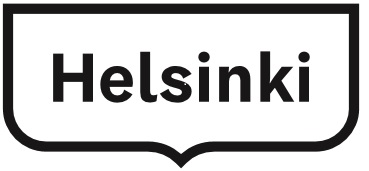 